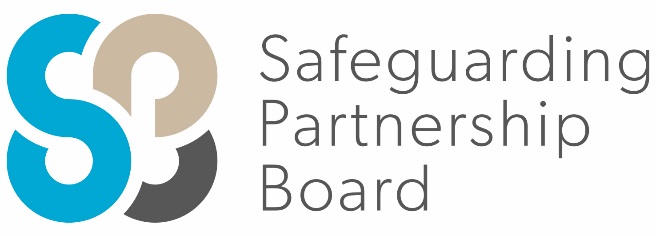 Delegate WorkbookContinuum of Need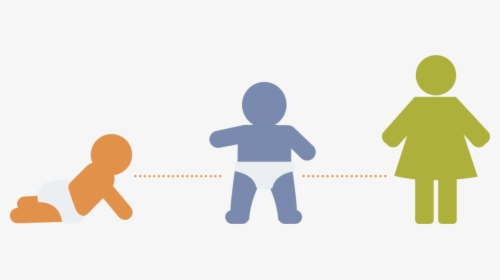 About this courseThese materials are part of a learning package that includes self-directed learning via this workbook and an in-person seminar.  Please ensure that you have set aside at least 2 hours to complete the work before attending the in-person seminar.  The seminar will build on your knowledge and understanding and will ask you to reflect on the content of the materials. You should set up an account with Research in Practice (RIP) if you don’t have one already (see below for instructions on how to set up your account).  RIP is a free resource provided by the Safeguarding Partnership Board and contains a wealth of information including videos, briefings, webinars etc which will help you in your work.All you need is a quiet place to work through the content and/or watch any videos, either alone or in a group.  It might be useful, as you read or listen, to jot down thoughts that occur to you about the work you do and any questions or new ideas that come to mind.  Important!You will need to bring your workbook to the seminar as we will be referring to it on the day.Setting up your account with Research in PracticeResearch in Practice (RIP) supports evidence-informed practice with children and families, young people and adults.  RIP brings together academic research, practice expertise and the experiences of people accessing services to develop a range of resources and learning opportunities.   As a partner of the Safeguarding Partnership Board, your organisation is able to access RIP’s resources free of charge.  To do this, you will need to set up a RIP account: Go to www.researchinpractice.org.uk  and select ‘create account’ at the top.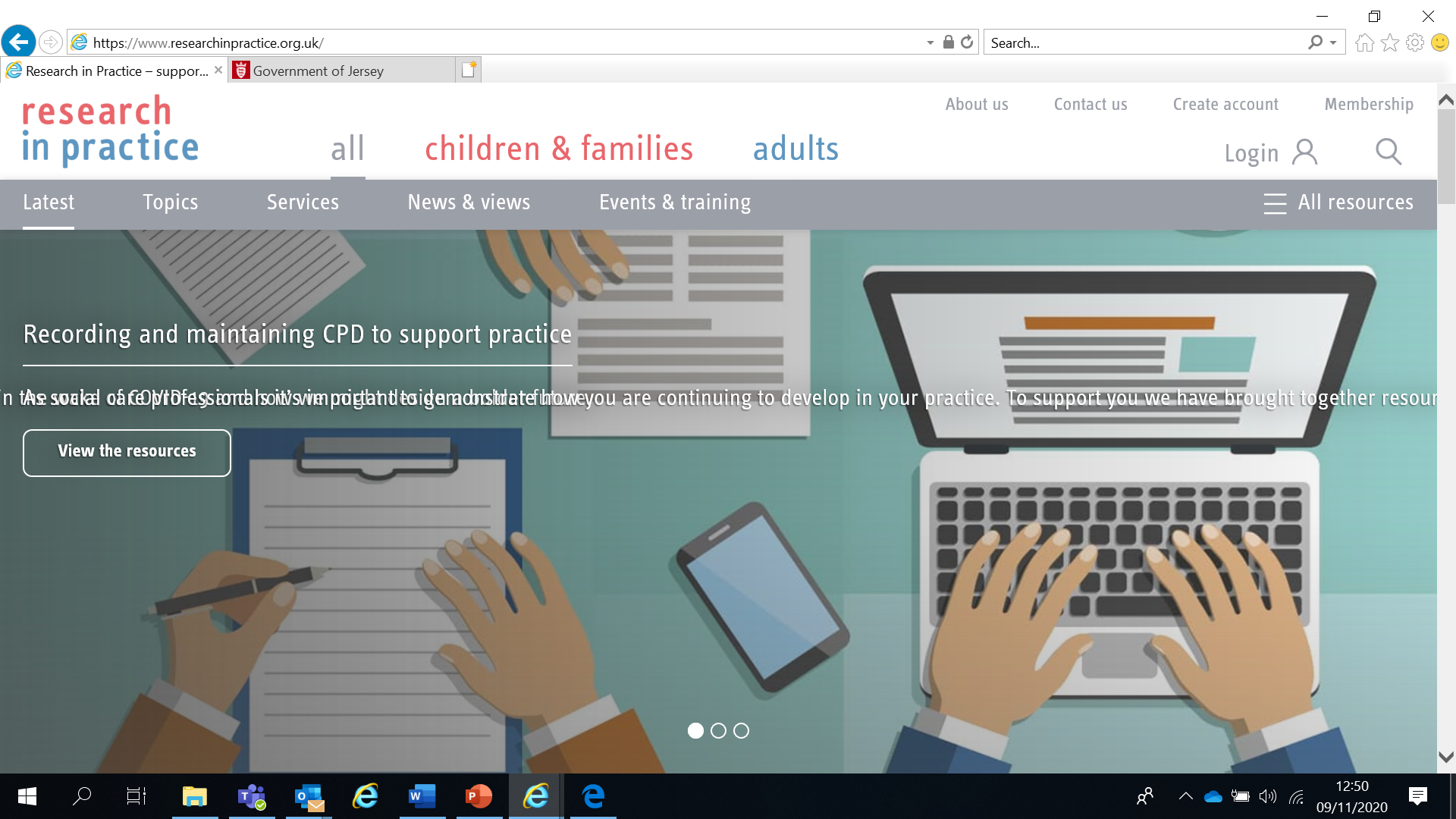 Use your work email and select ‘States of Jersey’ as your organisation from the drop-down list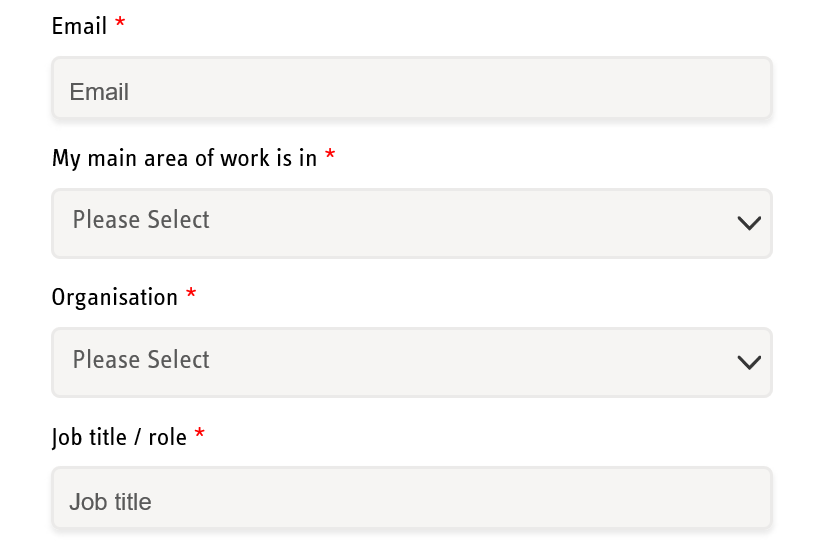 NOTE: You cannot set up an account with RIP if your work email uses Gmail, Hotmail or other generic accounts.  Please contact us if this applies to you.Once you have logged in with your new account, the resources are free to download: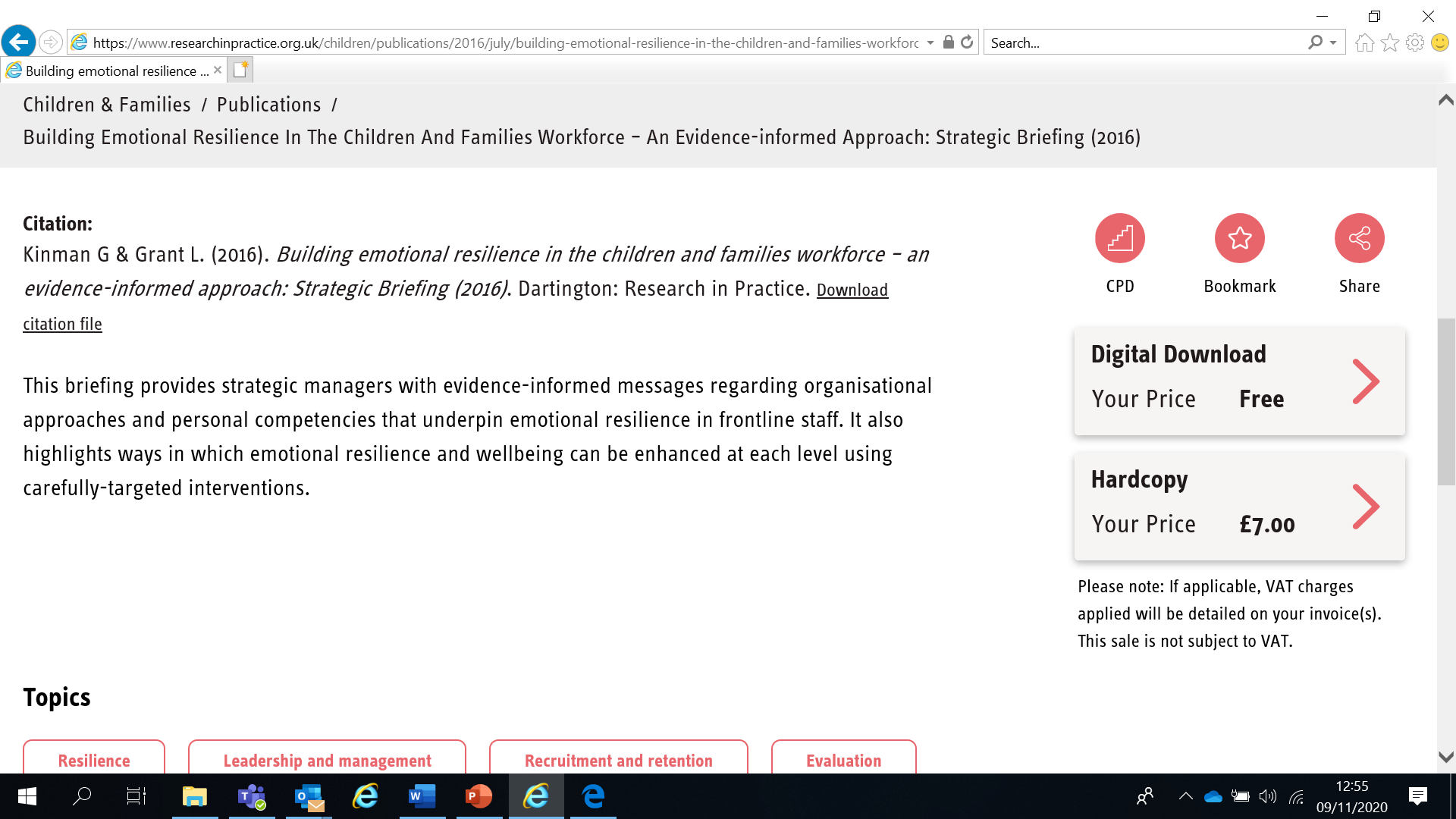 If you have any problems setting up an account, please contact safeguardingtraining@gov.jeLearning ObjectivesIn this module you will:Be able to state the ages at which key developmental milestones and stages typically occur to help identify changes in behaviour or progress which may indicate abuseExplain what thresholds are, why we have them and their purpose in safeguarding/protecting childrenOutline the importance of early intervention in order to safeguard children and young people and name the model used locally to support children who do not meet the threshold for Children’s Social CareBe able to identify the appropriate level of response and different levels of intervention required in order to safeguard children and young people using the SPB Multi Agency Continuum of Need guidanceBe able to name the policy which supports the escalation and resolution of professional differencesLinks to Professional PracticeSPB: Child Procedures Manual, Continuum of Needs, Resolving Professional Differences/Escalation Policy, Child Workforce Competency Framework Intercollegiate Competency Framework: Level 1 and abovePQS: KSS - Developing excellent practitioners | Child development | Child and family assessmentPCF – Diversity and equality | Knowledge | Intervention and skillsTop TipsDo the readings – we've selected reading material that we know will enhance your knowledge and skillsDo the exercises – the more you put into this course, the more you will get out of it.  The exercises will give you the opportunity to reflect on what you've read.  You'll get a chance to discuss ideas and ask questions in the seminarEmotional Alert!We acknowledge that this is a sensitive subject – look after yourself and others.This content:can trigger memories of experiences which were in some way abusivecan highlight areas of difficulty for individual people who are aware of others or their own personal experiencescan have an emotional impact on those working to protect children, families and adultsseek support from your manager if you are upset by any of the materialsChild DevelopmentAll practitioners working with children should have a sound knowledge of child development.  Knowing what is ‘normal’ supports effective assessment of need or risk, whilst a strong understanding of what can help support growth and development will ensure interventions are appropriate. It is important to interpret each stage of child development in relation to the specific circumstances of each individual child. In work with disabled children, milestones need to be used inclusively to identify strengths and abilities, as well as needs, in order to facilitate access to services that will promote each individual’s full potential.Neither nature nor nurture alone determines how children develop.  Each child’s progress is the result of a unique mix of that child’s individual genetics, their temperament and life experiences.  Assessing whether a child is in need and determining the right response requires a systematic approach to identifying and analysing the different factors that impact on children and families.There is increasing evidence that the greatest threat to healthy development lies in an accumulation of adversities (ACEs – Adverse Childhood Experiences) rather than any single, isolated event. 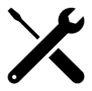 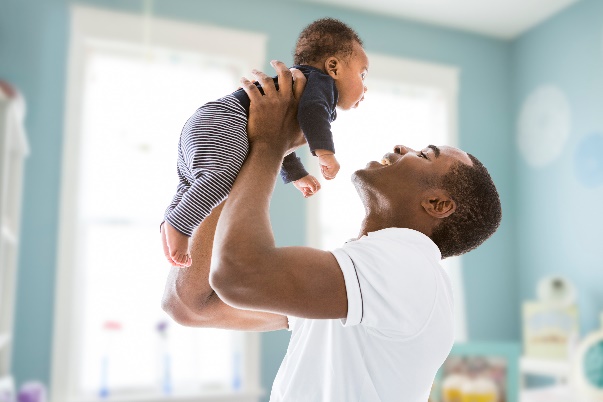 Child development and traumaChildren need stable, sensitive, loving and stimulating relationships and environments in order to reach their potential.  They are particularly vulnerable to witnessing and experiencing violence, abuse and neglectful circumstances.  As well as having sound knowledge of child development, it is important for professionals to understand the typical indicators of trauma at different ages and stages so that support can be offered as soon as possible.ThresholdsThresholds provide ‘uniformity’ and fairness of response.  Clear thresholds and a common understanding of them across local partners should facilitate appropriate referrals being made and received across agencies so that children and young people receive the proper services at the right time to safeguard their welfare and promote their wellbeing.They help to identify children who require additional support and aid professional judgement about the likelihood of a child or young person’s risk of suffering significant harm.  ‘Thresholds are not static, but rather shift and flex to fit local conditions’ (Broadhurst et al 2010: 358).  Developing local threshold criteria is one of the Jersey Safeguarding Partnership Board’s core functionsWhat are the benefits of having thresholds in place?What are the challenges to having thresholds in place?List any agencies that you work with that have their own thresholds:The Continuum of NeedAll agencies have a responsibility to address the needs of children and young people in Jersey.  Effective joint working ensures children’s needs can be met across the continuum.The Continuum of Need guidance describes potential indicators of concern for children and their families and can be used to enhance and support collective understanding of risk.  This will help inform professional conversations between services and practitioners, improving the quality and consistency of assessments.Problems should be identified as early as possible so that the child and family receive help and support in a timely way to prevent the problem becoming worse or entrenched.  The Continuum of Need is a useful tool to help with this.  It enables everyone to have a shared understanding and language and supports consistency of practice.*** NOTE: The Continuum of Need document is not intended to replace the professional judgement of practitioners.  If in doubt, advice should always be sought from a manager, Designated Safeguarding Lead or the Children and Families Hub ***REMEMBER – Never do nothing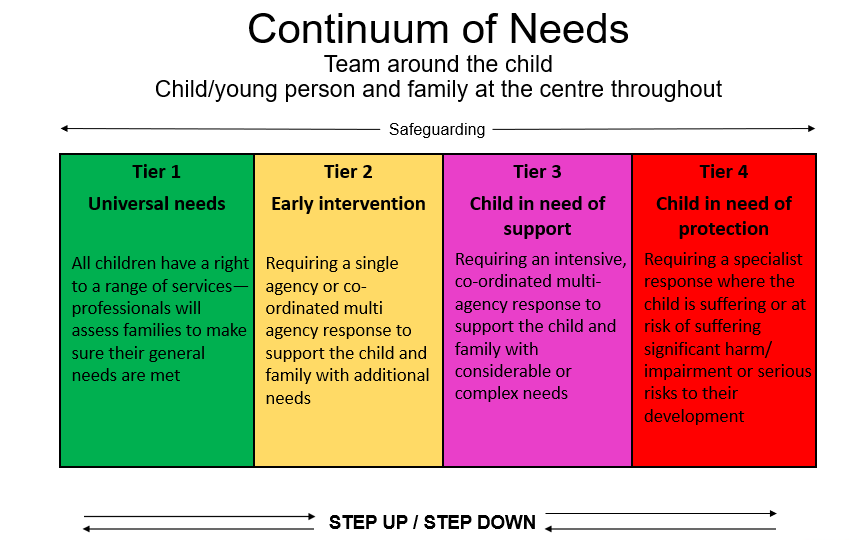 How many different domains are listed under ‘Development Needs of Child/Young Person’?How many different domains are listed under ‘Parent/Carer Factors’?How many different domains are listed under ‘Family and Environmental Factors’?Under the ‘Parent/Carer Factors’ and ‘Ensuring Safety’ domain, where does ‘inappropriate, frequent visits to A&E/GP’ sit?Under the ‘Development Needs of Child/Young Person’ and ‘Education and Learning’ domain, where does ‘persistently tired/lack of motivation/concentration’ sit?Under the ‘Family and Environmental Factors’ and ‘Family History and Functioning’ domain, where does ‘family has serious physical/mental ill-health difficulties which impact on the child/ren’ sit?Under the ‘Development Needs of Child/Young Person’ and ‘Health’ domain, where does ‘dental decay due to neglect’ sit?Under the ‘Parent/Carer Factors’ and ‘Basic Care’ domain, where does ‘domestic abuse in pregnancy’ sit?Levels of Need in the ContinuumTier 1 – Universal Needs/Universal ServicesChildren who require no additional support beyond that which is universally available and are making at least satisfactory progress in relation to their expected development.Tier 2 – Early Intervention/HelpIf children’s needs cannot be met by universal services and/or they have emerging needs, then early intervention by providing help and support in a timely way can prevent the problem becoming worse or entrenched. The Children and Families Hub provides information, advice and support to families, young people and professionals Tier 3 - Child in NeedChildren with considerable or complex needs are unlikely to reach their desired outcomes without the support of coordinated, multi-agency services.  These children would benefit from a social work assessment to ascertain the child’s needs and the level of vulnerability.  A Child In Need plan can be formulated with relevant consent to coordinate services already involved and identify specialist services.Tier 4 - Child in need of protectionChildren with acute and/or significant needs that are so great that statutory and/or specialist timely intervention is required to keep them safe.Jersey’s Children FirstJersey’s Children First is a standard practice framework adopted across agencies, services and settings in the public, community and voluntary sectors in Jersey. It is designed for all those working with children from pre-birth to 25 with emerging or known additional or complex needs/disabilities, including children in care and those in need of protection.  The approach has additional responsibilities for young people who have been in the care of the Government of Jersey and young people in transition to adult services.It is the vehicle for delivering the four outcomes of the Children and Young People’s Plan:Grow up SafelyLearn and AchieveLive Healthy LivesAre Valued and InvolvedAt the heart of Jersey’s Children First is a commitment to providing the right help at the right time for children, young people and families.  Evidence shows this is more effective than later, statutory intervention.  The term ‘Right Help, Right Time’ describes Jersey’s approach to providing support to children, young people and families as soon as problems start to emerge.  This may be at any point during childhood or adolescence. Right Help, Right Time is offered via a single agency or, if a child or young person’s needs and circumstances make them more vulnerable, as a co-ordinated multi-agency approach.You can access more information, including training, on Jersey’s Children First via the Government of Jersey website at www.gov.je/caring/jerseyschildrenfirst/Pages/index.aspx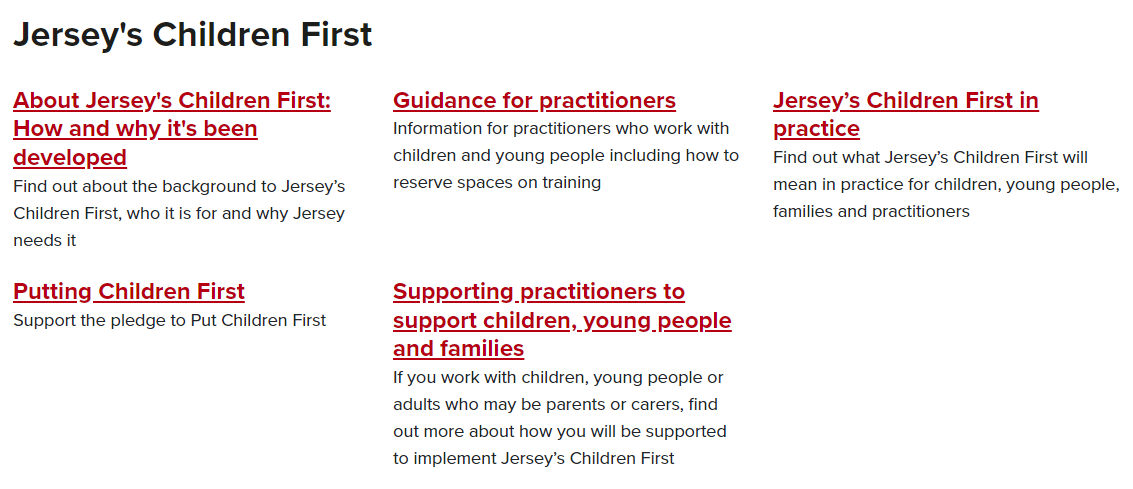 Escalation and ResolutionProfessional challenge and curiosity are a fundamental aspect of working together to keep children and young people safe – it is a professional responsibility.  Where professional curiosity or challenge has not resolved professional differences, then the issue can be escalated using the Resolving Professional Differences/Escalation Policy unless the situation is so serious that it requires urgent action (eg via the Police).Any escalation of concern should be carried out in the spirit of achieving better outcomes for children, young people and their families.  Possible resolutions before escalation are to take the case to supervision or calling a multi-disciplinary meeting. The Resolving Professional Differences/Escalation Policy is on the SPB website at Policies | Jersey Safeguarding Partnership BoardNext StepsYou have now finished the independent learning ahead of the in-person seminar.In the seminar, we will reflect on your learning from this module and in particular we will:Discuss thresholds and reflect on their benefits and challengesConsider a case studyIdentify a range of services available in Jersey to support children and familiesImportant!Please bring this workbook to the seminar with you.  We will be referring to it throughout the session.Further LearningThe SPB website has a series of 7 Minute Briefings on a range of topics which you can use with your teams to prompt discussion and reflection on practice and systems.  You can find 7 Minute Briefings under the Resources page on the website – including an explanation of what they are.The Research in Practice website is an excellent source of further material.The SPB has a range of courses which will help you to further your knowledge.  Please check our website for further details.Additional ResourcesCategories of abusePHYSICAL ABUSEPhysical abuse may involve hitting, shaking, throwing, scalding, drowning, suffocating or otherwise causing physical harm to a child.  Physical harm may also be caused when a parent or carer fabricates the symptoms or deliberately induces, illness in a child.EMOTIONAL ABUSEEmotional abuse is the persistent emotional ill treatment of a child such as to cause severe and persistent adverse effects on the child’s emotional development.  It may involve conveying to a child that they are worthless and unloved, inadequate, or valued only insofar as they meet the needs of another person.  It may feature age or developmentally inappropriate expectations being impose on children. These may include interactions that are beyond the child’s developmental capability, as well as overprotection and limitation of exploration and learning, or preventing the child from participating in normal social interaction. It may involve seeing or hearing the ill-treatment of another, including domestic violence or serious bullying causing children frequently to feel frightened or in danger, or the exploitation or corruption of children. Some level of emotional abuse in involved in all types of maltreatment of a child, though it may occur alone.SEXUAL ABUSESexual abuse involves forcing or enticing a child or young person to take part in sexual activities, including prostitution whether or not the child is aware of what is happening.  The activities may involve physical contact, include penetrative (e.g. rape, buggery or oral sex) or non-penetrative acts.  They may include non-contact activities such as involving children in looking at, or in the production of sexual online images, watching sexual activities, or encouraging children to behave in sexually inappropriate ways.NEGLECTNeglect is the persistent failure to meet a child’s basic physical and/or psychological needs, likely to result in the serious impairment of the child’s health or development. Neglect may occur during pregnancy as a result of maternal substance misuse. It may also include neglect of, or unresponsiveness to, a child’s basic emotional needs.Once a child is born, neglect may involve a parent or carer failing to;Provide adequate food, clothing and shelter (including exclusion from home or abandonment)Protection a child prom physical harm or dangerEnsure adequate supervision (including the use of inadequate caregivers)Ensure access to appropriate medical care or treatment 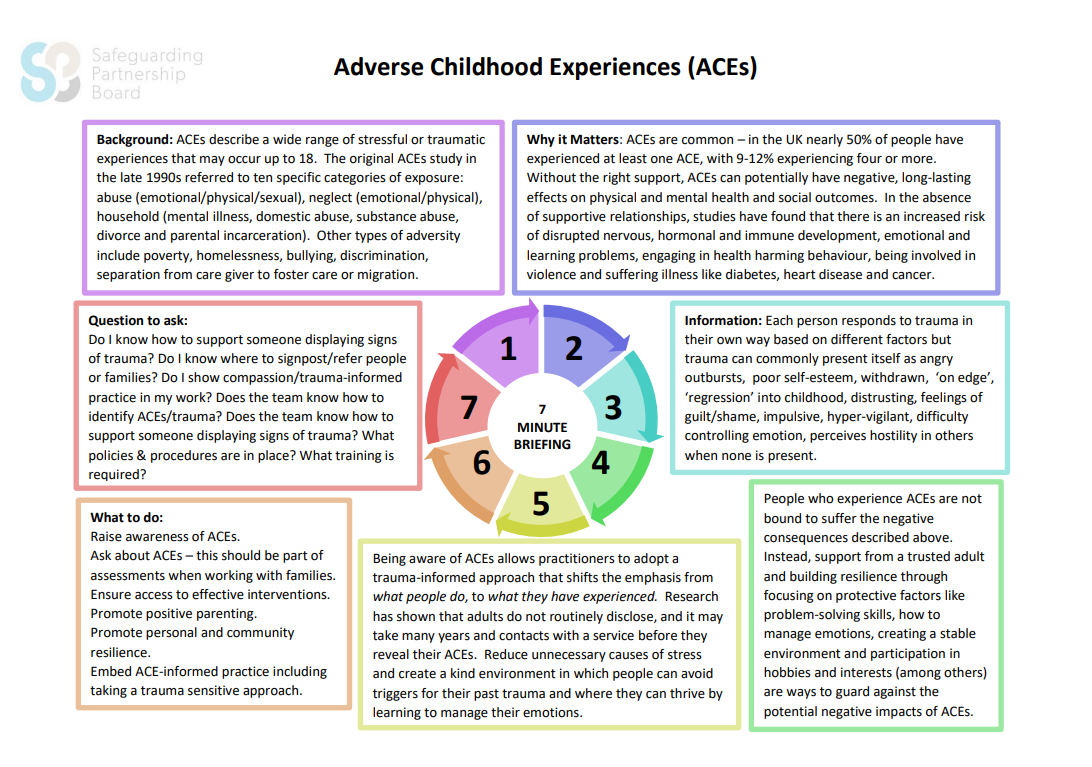 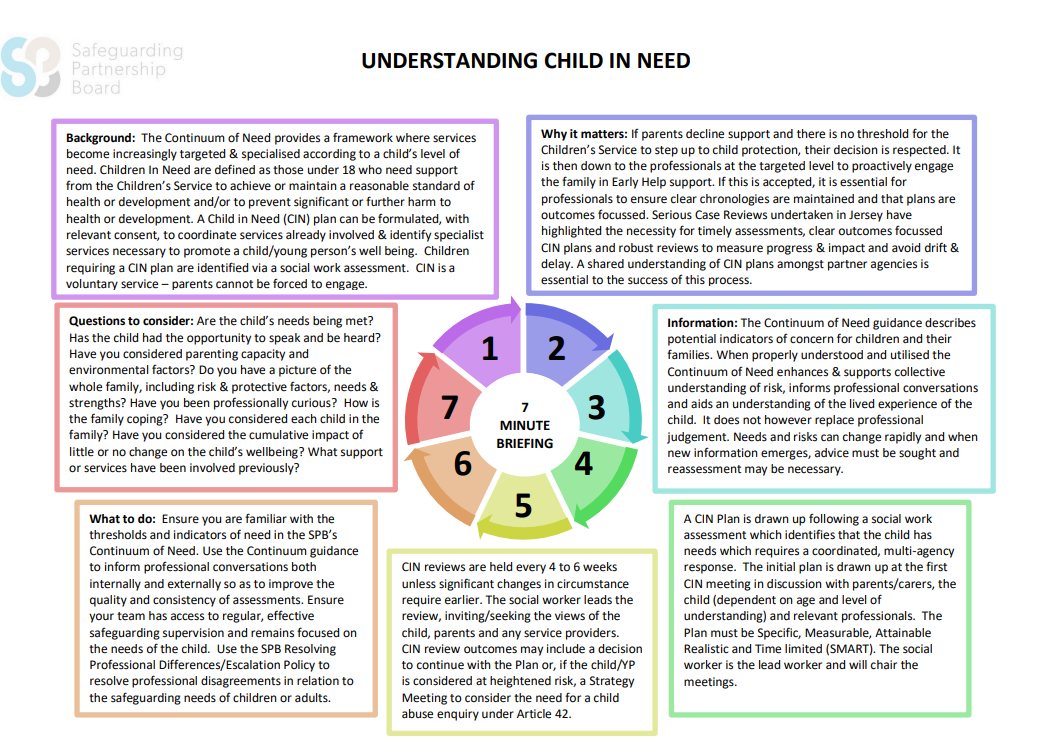 Acronyms For information on services in Jersey, please see:Children & Families Hub www.gov.je/caring/childrenandfamilieshub/Pages/ChildrenAndFamiliesHubHomepage.aspxJersey Online Directory www.jod.jeChildren with Disabilities Directory www.gov.je/Health/Children/ChildDevelopment/Pages/Centre.aspxSpecial Educational Needs pages on gov.je www.gov.je/Education/Schools/Sen/Pages/WhatSupportAvailable.aspxThe above list is not exhaustive.  For more information on the above services, or other services in Jersey, please see the Children & Families Hub (www.gov.je/caring/childrenandfamilieshub/Pages/ChildrenAndFamiliesHubHomepage.aspx), Jersey Online Directory (www.jod.je), Children with Disabilities Directory (www.gov.je/Health/Children/ChildDevelopment/Pages/Centre.aspx) or Special Educational Needs pages on gov.je (www.gov.je/Education/Schools/Sen/Pages/WhatSupportAvailable.aspx)NOTESLevelServicesTier 1 – Universal NeedsTier 2 – Early Intervention/HelpTier 3 - Child in NeedTier 4 - Child in need of protectionABEAchieving Best EvidenceADRTAdvance Decisions to Refuse TreatmentAPVAAdolescent to Parent Violence and AbuseASCITAutism and Social Communication Inclusion TeamAWDOAdult Workforce Designated OfficerCAMHSChild and Adolescent Mental Health ServiceCCEChild Criminal ExploitationCDCChild Development and Therapy CentreCEOPChild Exploitation and Online Protection AgencyCEYSChildcare and Early Years ServiceChiSVAChildren and Young People’s Sexual Violence AdvisorCINChild In NeedCLAChildren who are Looked After (formerly known as LAC Looked After Children)CMHTCommunity Mental Health TeamCPChild ProtectionCPCChild Protection ConferenceCQCCare Quality CommissionCSDLCapacity and Self-Determination LawCSEChild Sexual ExploitationCYPESChildren Young People Education and SkillsDA(DV)Domestic Abuse (Domestic Violence)DBSDisclosure and Barring ServiceDSLDesignated Safeguarding LeadECHREuropean Convention on Human RightsEPEducational PsychologistEWOEducation Welfare OfficerEYATEarly Years Advisory TeamEYFSEarly Years Foundation StageEYITEarly Years Inclusion TeamFGMFemale Genital MutilationFIIFabricated or Induced IllnessFLOFamily Liaison OfficerFNHCFamily Nursing and Home CareGDPRGeneral Data Protection RegulationGSFGold Standards FrameworkHBVHonour Based ViolenceHSBHarmful Sexual BehaviourICAIndependent Capacity AdvocateICPCIndependent Child Protection ConferenceIDVAIndependent Domestic Violence AdvisorIPVAInter Personal Violence and Abuse in Young People’s RelationshipsISSIndependent Safeguarding and StandardsISVAIndependent Sexual Violence AdvisorJCAFJersey Common Assessment FrameworkJCCTJersey Child Care TrustJCFJersey’s Children FirstJDOJersey Designated OfficerJFCASJersey Family Court Advisory ServiceJPACSJersey Probation and After-Care Service JMAPPAJersey Multi Agency Public Protection ArrangementsLADOLocal Area Designed Officer (see JDO)LPALasting Power of AttorneyMAFManaging Allegations FrameworkMARACMulti Agency Risk Assessment ConferenceMARRAMMulti Agency Risk Review Action Meeting MASHMulti Agency Safeguarding HubMSPMaking Safeguarding PersonalNAINon Accidental InjuryPBSPositive Behaviour SupportPPUPublic Protection UnitPRParental ResponsibilityRCPCReview Child Protection ConferenceRRRTRapid Response and Reablement TeamSALTSpeech and Language Therapy/TherapistSARCSexual Assault Referral CentreSCRSerious Case ReviewSEMHITSocial, Emotional and Mental Health Inclusion TeamSENSpecial Educational Needs SENCOSpecial Educational Needs CoordinatorSENDSpecial Education Needs and DisabilitySNRMSelf-Neglect Risk Management Meeting SOJPStates of Jersey PoliceSOLOSexual Offences Liaison OfficerSPBSafeguarding Partnership Board SPOCSingle Point of ContactSPORSingle Point of ReferralSRoLSignificant Restriction on LibertySUDISudden Unexplained Death in InfancySUISerious or Untoward IncidentTACTeam Around the ChildTAFTeam Around the FamilyYESYouth Enquiry ServiceServices available in JerseyServices available in JerseyASCITAutism and Social Communication Inclusion Team.  Supports schools in their understanding and management of pupils presenting with Autism Spectrum Condition (ASC) or related social communication difficulties.Autism JerseySupport, social events for children including a sibling support group, holiday play scheme, adult social clubBaby StepsSupport new parents with emotional transition to parenthood and building strong relationships with their babiesBarnardo’s Plan BSupport, drop-in sessions at Thomas House, mentoring service, decider skills programme in secondary schoolsBrighter FuturesSupports parents, carers, children and young people with a range of personal development & educational programmes, advice and helpBrookProvides free and confidential sexual health advice to young people under 25CAMHSChild and Adolescent Mental Health Service – mental health assessment and therapeutic service for children and young people up to 18Child Development CentreOffers assessment, treatment, diagnostic & family support service to U18s with complex developmental and/or health needsEarly Bird ProgrammeProgramme for parents/carers of pre-school children who have or have been referred for diagnosis of an autism spectrum disorderEden HouseGovernment of Jersey short break home for U18s on the autism spectrum and / or who have associated developmental complex needsEducational PsychologyWork with schools, young people & others to reduce barriers to inclusion and improve understanding of special needs Education Welfare ServiceWorks with children, families, schools and a range of other services to address concerns about attendance, punctuality and welfareEYATEarly Years Advisory Team – provide support for early years settingsEYITEarly Years Inclusion Team – provide support for pre-school settingsFamily FirstSupports families of children with illnesses who require off-island treatmentFarm SchoolAfter school and holiday sessions on the farm.  Also offers a smaller group session for children aged 6+ with additional needsFNHCFamily Nursing and Home Care.  Provides nursing and home care in the community from pre-birth to end of lifeFrame FootballFootball for children and young people with mobility and additional learning needsInclusion ProjectPart of Jersey Youth Service.  Youth clubs for young people aged 11-25 with various special needs and disabilitiesJersey Child Care TrustProvides information and services to families, policy makers, childcare providers and other professionalsJersey’s Children FirstStandard practice model enabling agencies to work together to ensure children and families access the right help at the right timeJersey SportOffer a range of after-school and holiday sessions for children of all abilities.  ‘Sportability’ sessions for those with additional needsJSADJersey Sports Association for the Disabled – sport for those of all ages with a disabilityMavericks Performing ArtsPerforming arts group for children and adults with disabilities, special needs and / or any additional needsMECSHMaternal Early Childhood Sustained Home-Visiting. Programme supporting child development and parent educationMind JerseyMental health charity.  Offers a range of services for adults, children and young peopleServices available in JerseyServices available in JerseyMotion StudioTerm time and holiday courses on animation and digital art.  Staff are SPELL (autism) trainedMy Time for Young CarersActivity and support sessions for U18s – including holiday programmesNSPCC Letting the Future InTherapeutic service for children age 4-17 who have made a disclosure of sexual abuseOakwellGovernment of Jersey short break home for U18s with a range of additional needs including life limiting conditionsParentscopeFree, regular drop—in session where parents and carers of children aged 3-16 can access a range of qualified professionalsPortageHome-based educational support for pre-school children with special educational needsPositive Behaviour SupportSupports professionals, carers and families to understand and respond effectively to behaviour that challengesRiding for the DisabledWeekly riding sessions for disabled children and adultsSALTSpeech and Language Therapy. SEMHITSocial Emotional & Mental Health Inclusion Team. Works with schools to provide advice and support on managing challenging behaviourShort BreaksFor children and young people with disabilities.  SilkwormsSupport programme for children aged 7-12 affected by a loved one’s chemical dependencyThe BridgeMulti agency community facilities offering an accessible one-stop shop for families and young peopleTriple P/Stepping StonesPositive Parenting Programme for parents and carers of U18s.  Stepping Stones is for parents and carers of children with special needsYouth ArtsOffer gig and performance opportunities plus a range of courses, events and weekly workshops on music, dance, drama and visual artsYouth ServiceProvide a range of personal and social development opportunities for young people aged 12-18